Publicado en Chiva, Valencia el 22/12/2023 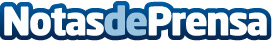 Fabián Gorrín, piloto de Maranello Spain, se prepara para la carrera de Hivern en el Circuito Lucas GuerreroDespués de un año de entrenamientos rigurosos, el Piloto Canario se prepara para su próximo desafío en Valencia, la carrera Hivern, junto al equipo Maranello Spain Factory Team
Datos de contacto:FabiánFabian Gorrín Racing611123023Nota de prensa publicada en: https://www.notasdeprensa.es/fabian-gorrin-piloto-de-maranello-spain-se Categorias: Nacional Automovilismo Marketing Valencia Canarias http://www.notasdeprensa.es